JJudges’ Salaries and Pensions Act 1950Portfolio:TreasurerAgency:Department of TreasuryJudges’ Salaries and Pensions Act 19501950/035 (14 & 15 Geo. VI No. 35)16 Dec 195016 Dec 1950Judges’ Salaries and Pensions Act Amendment Act 19531953/070 (2 Eliz. II No. 70)9 Jan 19549 Jan 1954Judges’ Salaries and Pensions Act Amendment Act 19551955/057 (4 Eliz. II No. 57)9 Dec 19559 Dec 1955Judges’ Salaries and Pensions Act Amendment Act 19591959/013 (8 Eliz. II No. 13)25 Sep 195925 Sep 1959Judges’ Salaries and Pensions Act Amendment Act 19601960/002 (9 Eliz. II No. 2)6 Oct 19606 Oct 1960Judges’ Salaries and Pensions Act Amendment Act 19611961/045 (10 Eliz. II No. 45)23 Nov 196123 Nov 1961Reprint approved 3 Aug 1962 in Volume 17 of Reprinted ActsReprint approved 3 Aug 1962 in Volume 17 of Reprinted ActsReprint approved 3 Aug 1962 in Volume 17 of Reprinted ActsReprint approved 3 Aug 1962 in Volume 17 of Reprinted ActsJudges’ Salaries and Pensions Act Amendment Act 19621962/032 (11 Eliz. II No. 32)4 Oct 19624 Oct 1962Judges’ Salaries and Pensions Act Amendment Act 19641964/047 (13 Eliz. II No. 47)19 Nov 196419 Nov 1964Judges’ Salaries and Pensions Act Amendment Act 19661966/03027 Oct 196627 Oct 1966Judges’ Salaries and Pensions Act Amendment Act 19691969/02616 May 196916 May 1969Judges’ Salaries and Pensions Act Amendment Act 19701970/0998 Dec 19708 Dec 1970Judges’ Salaries and Pensions Act Amendment Act 19721972/01826 May 197226 May 1972Acts Amendment (Judicial Salaries and Pensions) Act 1972 Pt. I1972/0914 Dec 19721 Jan 1973 (see s. 2)Judges’ Salaries and Pensions Act Amendment Act 19731973/01325 May 197325 May 1973Reprint approved 30 May 1974 Reprint approved 30 May 1974 Reprint approved 30 May 1974 Reprint approved 30 May 1974 Acts Amendment (Judicial Salaries and Pensions) Act 1974 Pt. I1974/02323 Oct 19741 Jul 1974 (see s. 2)Acts Amendment (Judicial Salaries and Pensions) Act 1975 Pt. I1975/04518 Sep 19758 Aug 1975 (see s. 2)Judges’ Salaries and Pensions Act Amendment Act 19751975/1081 Dec 19751 Jan 1976 (see s. 2)Acts Amendment (Judicial Salaries and Pensions) Act 1976 Pt. I1976/1252 Dec 19761 Jan 1977 (see s. 2)Reprint approved 14 Nov 1978 Reprint approved 14 Nov 1978 Reprint approved 14 Nov 1978 Reprint approved 14 Nov 1978 Judges’ Salaries and Pensions Act Amendment Act 19791979/03511 Oct 197921 Dec 1979 (see s. 2 and Gazette 21 Dec 1979 p. 3905)Acts Amendment (Judicial Appointments) Act 1982 Pt. II1982/0076 May 19826 May 1982Judges’ Salaries and Pensions Amendment Act 19871987/0821 Dec 19871 Dec 1987 (see s. 2)Judges’ Salaries and Pensions Amendment Act 19891989/0122 Nov 1989s. 6: 1 Jan 1989 (see s. 2(2)); Act other than s. 6: 2 Nov 1989 (see s. 2(1))Judges’ Salaries and Pensions Amendment Act 19901990/06217 Dec 199017 Dec 1990 (see s. 2)Judges’ Salaries and Pensions Amendment Act 19931993/00419 Aug 19931 Dec 1987 (see s. 2)Financial Administration Legislation Amendment Act 1993 s. 111993/00627 Aug 19931 Jul 1993 (see s. 2(1))Reprinted as at 3 Mar 1994 Reprinted as at 3 Mar 1994 Reprinted as at 3 Mar 1994 Reprinted as at 3 Mar 1994 Financial Legislation Amendment Act 1996 s. 641996/04925 Oct 199625 Oct 1996 (see s. 2(1))Acts Amendment (Auxiliary Judges) Act 1997 Pt. 51997/02318 Sep 199718 Sep 1997 (see s. 2)State Superannuation (Transitional and Consequential Provisions) Act 2000 s. 512000/043 (as amended by 2003/065 s. 106)2 Nov 2000To be proclaimed (see s. 2(2))Acts Amendment (Equality of Status) Act 2003 Pt. 332003/02822 May 20031 Jul 2003 (see s. 2 and Gazette 30 Jun 2003 p. 2579)Reprint 5 as at 19 Sep 2003 (not including 2000/043)Reprint 5 as at 19 Sep 2003 (not including 2000/043)Reprint 5 as at 19 Sep 2003 (not including 2000/043)Reprint 5 as at 19 Sep 2003 (not including 2000/043)Acts Amendment and Repeal (Courts and Legal Practice) Act 2003 s. 98‑1052003/0654 Dec 20031 Jan 2004 (see s. 2 and Gazette 30 Dec 2003 p. 5722)Acts Amendment (Court of Appeal) Act 2004 s. 352004/0459 Nov 20041 Feb 2005 (see s. 2 and Gazette 14 Jan 2005 p. 163)Financial Legislation Amendment and Repeal Act 2006 s. 4 & 5(2)2006/07721 Dec 20061 Feb 2007 (see s. 2(1) and Gazette 19 Jan 2007 p. 137)Judges’ Salaries and Pensions Amendment Act 20072007/03321 Dec 2007s. 1 & 2: 21 Dec 2007 (see s. 2(a));Act other than s. 1 & 2: 22 Dec 2007 (see s. 2(b))Reprint 6 as at 7 Mar 2008 (not including 2000/043)Reprint 6 as at 7 Mar 2008 (not including 2000/043)Reprint 6 as at 7 Mar 2008 (not including 2000/043)Reprint 6 as at 7 Mar 2008 (not including 2000/043)Standardisation of Formatting Act 2010 s. 42010/01928 Jun 201011 Sep 2010 (see s. 2(b) and Gazette 10 Sep 2010 p. 4341)Statutes (Repeals and Minor Amendments) Act 2011 s. 272011/04725 Oct 201126 Oct 2011 (see s. 2(b))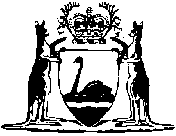 